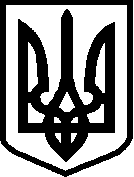 	             У К Р А Ї Н АЧЕРНІГІВСЬКА ОБЛАСТЬН І Ж И Н С Ь К А    М І С Ь К А    Р А Д АВ И К О Н А В Ч И Й   К О М І Т Е ТРОЗПОРЯДЖЕННЯВід   04 березня  2021  р.                      м. Ніжин                    № 73 Про внесення  змін  до річного  та  помісячного  розпису  бюджетуНіжинської міської територіальної громади на 2021 рік   Відповідно до статей 42, 59, 73 Закону України «Про місцеве  самоврядування в  Україні», Регламенту виконавчого комітету Ніжинської  міської ради Чернігівської області VІІІ скликання, затвердженого  рішенням  міської ради від 24.12.2020 року № 27-4/2020, листа Департаменту фінансів Чернігівської облдержадміністрації від 03.03.2021 № 07-20/64 «Про зміну тимчасового помісячного розпису субвенцій на 2021 рік»        1.Погодити внесення  змін  до річного  та  помісячного  розпису  бюджету  Ніжинської міської територіальної громади на 2021 рік за рахунок:- іншої субвенції з обласного бюджету місцевим бюджетам на пільгове медичне обслуговування осіб, які постраждали  внаслідок Чорнобильської катастрофи на 2021 року в сумі 92 300,0 гривень;- субвенції з місцевого бюджету на надання державної підтримки особам з особливими освітніми потребами за рахунок відповідної субвенції з державного бюджету  на 2021 рік в сумі 307 530,0 гривень;- субвенції з місцевого бюджету на надання державної підтримки особам з особливими освітніми потребами за рахунок відповідної субвенції з державного бюджету  на  2021 рік   в сумі 156 050,0 гривень; -  субвенції з місцевого бюджету на здійснення переданих видатків у сфері освіти за рахунок коштів освітньої субвенції (на оплату праці з нарахуваннями педагогічних працівників інклюзивно-ресурсних центрів) на 2021 рік в сумі 1 141 900,0 гривень; - cубвенції з місцевого бюджету на здійснення підтримки окремих закладів та заходів у системі охорони здоров'я за рахунок відповідної субвенції з державного бюджету на забезпечення централізованих заходів з лікування хворих на цукровий діабет інсуліном та нецукровий діабет десмопресином на 2021 рік в сумі  2 193 200,0 гривень.       2. Визначити головними розпорядниками коштів субвенцій:2.1 Управління соціального захисту населення Ніжинської міської ради в сумі 92 300,0 гривень, КПКВКМБ 0813050 «Пільгове медичне обслуговування осіб, які постраждали в наслідок Чорнобильської катастрофи», КЕКВ 2730.2.2 Управління  освіти Ніжинської міської ради в сумі  1 605 480,0 гривень, в тому числі :- КПКВКМБ 0611200 «Надання освіти за рахунок субвенції з державного бюджету місцевим бюджетам на надання державної підтримки  особам з особливими освітніми  потребами», КЕКВ 2111 – 256 400,0 гривень,  КЕКВ 2120 –51 130,0 гривень, КЕКВ 3110 – 156 050, 0 гривень;-   КПКВКМБ 0611152 «Забезпечення  діяльності інклюзивно - ресурсних центрів за рахунок освітньої субвенції», КЕКВ 2111 – 936 100,0 гривень, КЕКВ 2120 –205 800,0 гривень;2.3. Виконавчий комітет Ніжинської міської ради в сумі 2 193 200,0 гривень,  КПКВКМБ 0212144 «Централізовані заходи з лікування  хворих на  цукровий та нецукровий діабет», КЕКВ 2730. 3.Начальнику фінансового  управління міської ради (Писаренко Л.В.):     3.1. Внести  зміни  до річного та помісячного розпису  асигнувань  загального  та спеціального фондів бюджету Ніжинської міської територіальної громади на 2021 рік.    3.2. Винести  дане  питання  на  затвердження  Ніжинської міської  ради.       4. Контроль за  виконанням  даного  розпорядження  покласти  на   заступників  міського  голови з питань діяльності виконавчих органів ради, відповідно до розподілу посадових обов’язків та функціональних повноважень.Міський  голова                                                     Олександр КОДОЛАПодає:Начальника  фінансового  управлінняНіжинської міської ради                                              Людмила ПИСАРЕНКО        Погоджує: Начальник  відділу юридично - кадрового забезпечення  виконавчого комітету                           В’ячеслав   ЛЕГА     